川島町「着ぐるみサポーター」登録用紙受付№　　　　申請日　　　　年　　月　　日１．着ぐるみサポーター登録情報（全項目入力必須）※操演者の身長については、以下を参考にしてください。かわべえ：170ｃｍ前後 / かわみん：160ｃｍ前後が目安。２．保護者の承認（未成年の方は、保護者の承認を受けてください）※上記情報は、川島町着ぐるみサポーター登録以外には使用いたしません。ふりがな写真氏　　名この枠内に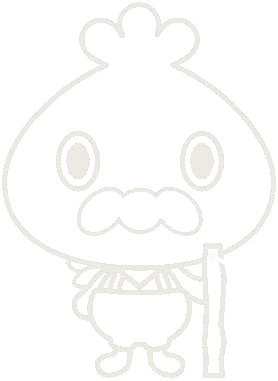 写真を貼付（4ｃｍ×3ｃｍ）(写真の裏に氏名をご記入ください)住　　所〒この枠内に写真を貼付（4ｃｍ×3ｃｍ）(写真の裏に氏名をご記入ください)生年月日年　　月　　日（　　歳）この枠内に写真を貼付（4ｃｍ×3ｃｍ）(写真の裏に氏名をご記入ください)電話番号携帯：この枠内に写真を貼付（4ｃｍ×3ｃｍ）(写真の裏に氏名をご記入ください)電話番号自宅：この枠内に写真を貼付（4ｃｍ×3ｃｍ）(写真の裏に氏名をご記入ください)メ ー ル携帯：携帯：メ ー ルＰＣ：ＰＣ：職　　業（お勤め先：　　　　　　　　　　　　　　　　　　）（お勤め先：　　　　　　　　　　　　　　　　　　）サポーター業務・着ぐるみに入り、イベント等でパフォーマンスを行う・着ぐるみが移動する際等の安全確保等のサポート・着ぐるみに入り、イベント等でパフォーマンスを行う・着ぐるみが移動する際等の安全確保等のサポートひとことＰＲ(サポーターとしての意気込み)ふりがな印保護者氏名印